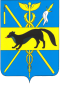 АДМИНИСТРАЦИЯБОГУЧАРСКОГО МУНИЦИПАЛЬНОГО РАЙОНАВОРОНЕЖСКОЙ ОБЛАСТИСовет по противодействию коррупции в Богучарском муниципальном районеР Е Ш Е Н И Еот «   09     »   марта   2017 № _2_                 г. БогучарО  состоянии работы по противодействию коррупции в органах и учреждениях сферы социального обслуживанияи мерах, принимаемых по повышению её эффективностиЗаслушав информацию Лисянской А.В. – директора КУВО «УСЗН Богучарского района» с докладом  «О  состоянии работы по противодействию коррупции в органах и учреждениях социальной сферы и мерах, принимаемых по повышению её эффективности», Совет по противодействию коррупции в Богучарском муниципальном районе   р е ш и л:1.Принять к сведению информацию Лисянской А.В. о состоянии работы по противодействию коррупции в органах и учреждениях социальной сферы и мерах, принимаемых по повышению её эффективности.2.Первому заместителю главы администрации Богучарского муниципального района Величенко Ю.М. во взаимодействии с   руководителями учреждений социального обслуживания населения  Богучарского района: казенного учреждения Воронежской области «Управление социальной защиты населения Богучарского района» Лисянской А.В., бюджетного учреждения Воронежской области «Богучарский психоневрологический интернат» Сумскому С.В., казенного учреждения Воронежской области «Богучарский социально-реабилитационный центр для несовершеннолетних» Хармирзаевой Л.В., автономного  учреждения Воронежской области «Санаторий для граждан пожилого возраста и инвалидов «Белая горка»» Резниковой Н.В.:2.1.В срок до 20 марта 2017 года провести обучающие семинары с работниками организаций  по разъяснению основ законодательства в области противодействия коррупции   в целях повышения эффективности мер по борьбе с коррупционными проявлениями в ходе предоставления государственных услуг, протоколы семинаров предоставить в отдел по организационной работе и делопроизводству в срок до 22 марта 2017 года.2.2.Не допускать проявления коррупционных факторов при предоставлении учреждениями социального обслуживания государственных услуг гражданам. 	3. Контроль за выполнением данного решения возложить на первого заместителя главы администрации Богучарского муниципального района Величенко Ю.М..Председатель Совета по противодействию коррупции в Богучарском муниципальном районе			В.В.Кузнецов